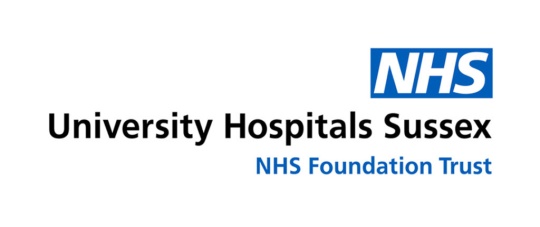 ADVICE FOR PATIENT FOLLOWING A CERVICAL SPINE INJURYDiagnosis…………………………………………………………………………………………Is a collar needed?			No  	If no, go to Q8		Yes	 Hard/ SoftAny restrictions on mobilising?	No 				Yes______________________How long is the collar required for? (if other please specify)6 weeks 	3 months 	Other ____________________________________When does the collar have to be worn?24 hours   	When out of bed  	When walking  Other __________________________What position can the collar be changed in?Lying 	Sitting Do they need a head hold for collar changes? No 		Yes Can the patient shower without their collar?	No 		Yes, in sitting 		Yes, in standing 	Can the patient shave without their collar? 	No 		Yes, in sitting 		Yes, in standing 		N/A Is further imaging needed?			No 		Yes Timing of imaging2 weeks 		6 weeks 		3 months 			Other _______________________Cervical X Ray 	AP / Lateral		Cervical CT Scan Follow up with spinal surgeon Not needed 		Yes  	When _______________________________________Patient Name:Hospital Number:Consultant responsible for spinal management:Consultant responsible for spinal management:Consultant responsible for patient’s overall care:Consultant responsible for patient’s overall care:Date of advice:Time of advice:Advice face to faceTelephone adviceReferapatient adviceName of person completing form:Designation:Bleep: Signature: